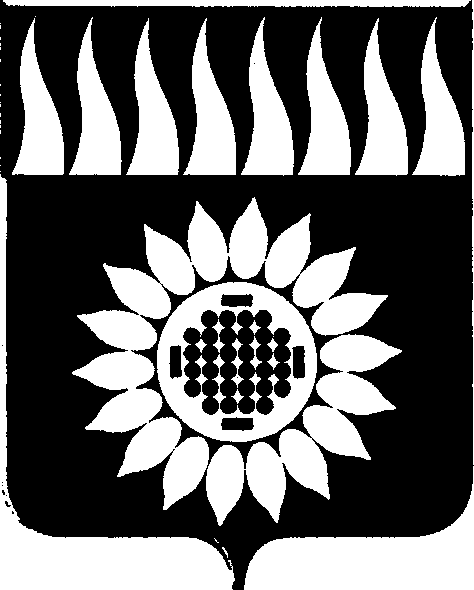 ГОРОДСКОЙ ОКРУГ ЗАРЕЧНЫЙД У М Аседьмой созыв__________________________________________________________________ДВАДЦАТЬ ЧЕТВЕРТОЕ ОЧЕРЕДНОЕ ЗАСЕДАНИЕР Е Ш Е Н И Е27.04.2023 № 44-Р  О внесении изменений в Порядок принятия решений о применении к депутату Думы городского округа Заречный, выборному должностному лицу местного самоуправления городского округа Заречный отдельных мер ответственности, утвержденный решением Думы от 28.05.2020 № 35-РВ соответствии с частями 7.3-1, 7.3-2 статьи 40 Федерального закона от 06 октября 2003 года № 131-ФЗ «Об общих принципах организации местного самоуправления в Российской Федерации», ст.  12-4 Закона Свердловской области от 20.02.2009 № 2-ОЗ «О противодействии коррупции в Свердловской области» (в редакции от 27.02.2023 № 5-ОЗ)Дума решила:        1. Внести в Порядок принятия решений о применении к депутату Думы городского округа Заречный, выборному должностному лицу местного самоуправления городского округа Заречный отдельных мер ответственности, утвержденный решением Думы от 28.05.2020 № 35-Р, следующее изменение: Изложить пункт 16 раздела 5 в следующей редакции:«16. Информация о применении к депутату, выборному должностному лицу местного самоуправления городского округа, представившим недостоверные или неполные сведения о своих доходах, расходах, об имуществе и обязательствах имущественного характера, а также сведения о доходах, расходах, об имуществе и обязательствах имущественного характера своих супруги (супруга) и несовершеннолетних детей, если искажение этих сведений является несущественным, мер ответственности, установленных частью 7.3-1 статьи 40 Федерального закона от 06.10.2003 N 131-ФЗ «Об общих принципах организации местного самоуправления в Российской Федерации», размещаются в информационно-телекоммуникационной сети «Интернет» на официальных сайтах органов местного самоуправления городского округа в течение 5 рабочих дней с даты принятия такого решения в порядке, установленном нормативно-правовым актом Думы городского округа и (или) представляется для опубликования средствам массовой информации по их запросам.	2. Опубликовать настоящее решение в установленном порядке и разместить на официальном сайте городского округа Заречный.Председатель Думы городского округа                        		       А.А. Кузнецов Глава городского округа                                                                  А.В. Захарцев   